Supplementary Information forHigh sensitivity of metal footprint to national GDP in part explained by capital formationXinzhu Zheng1,2, Ranran Wang1,3, Richard Wood4, Can Wang2, Edgar G. Hertwich1,*1Center for Industrial Ecology, School of Forestry and Environmental Studies, Yale University, New Haven, Connecticut 06520, United States. 2State Key Joint Laboratory of Environment Simulation and Pollution Control (SKLESPC), School of Environment, Tsinghua University, Beijing 100084, China. 3Faculty of Engineering Technology, University of Twente, 7522LW Enschede, Netherlands. 4Industrial Ecology Program, Department of Energy and Process Engineering, Norwegian University of Science and Technology (NTNU), Trondheim, Norway. *e-mail: edgar.hertwich@yale.eduContent:8 Figures6 Tables1 Discussion	29 referencesFigures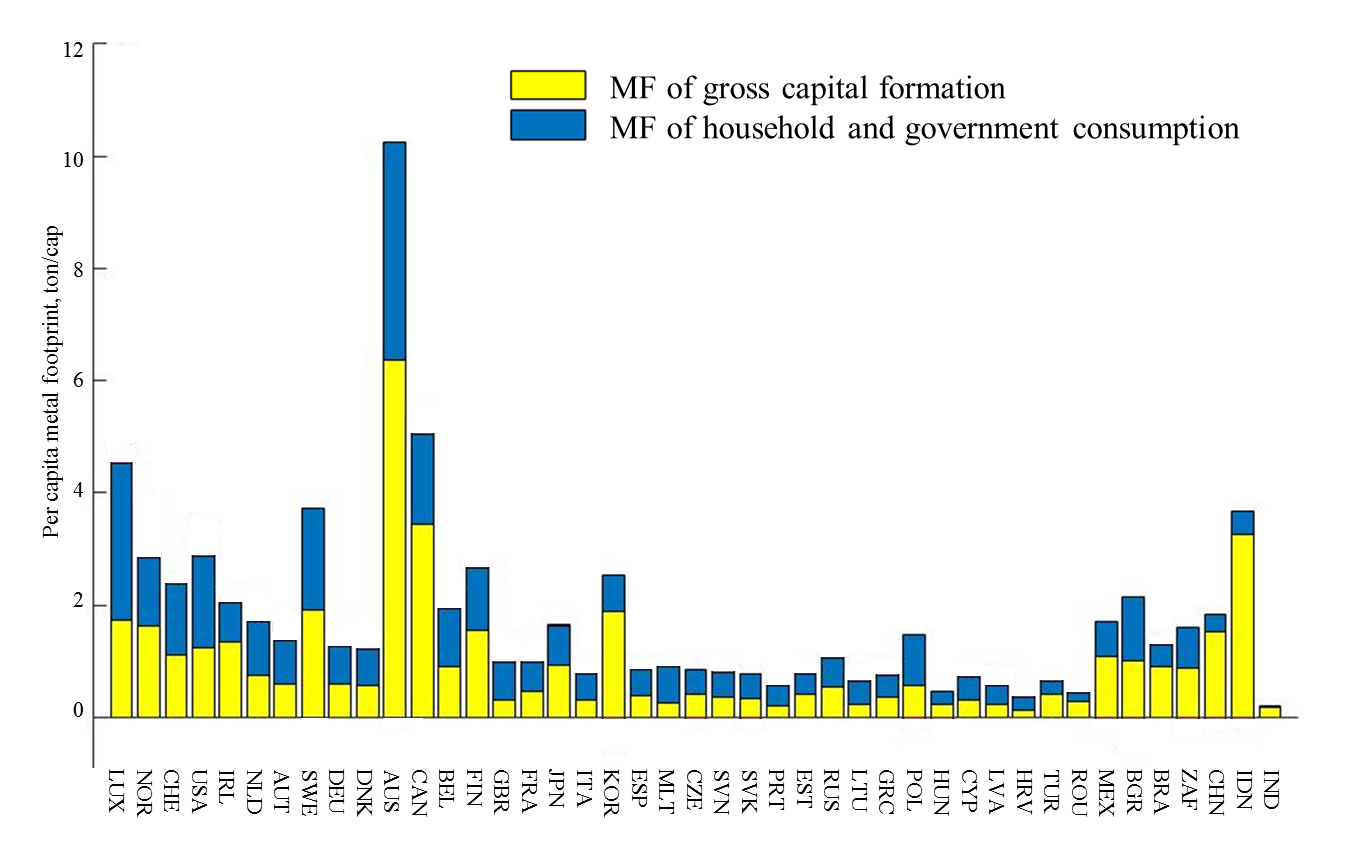 Figure S1. Per capita metal footprint (MF, t/cap) by gross capital formation, and household and government consumption, across 43 countries in 2013. The countries are listed in descending order by per capita GDP.Figure S2. Country patterns of per-capita metal footprint in the course of economic growth (GDP-PPP in 2011 int$/cap). The variables of per capita metal footprint and per capita GDP-PPP were in natural log form. The dataset covers 43 countries in the period of 1995 to 2013. The various country trajectories were highlighted by different colors, except for EU countries, which are displayed as plots. The dots in each country were connected by the chronological order, with four years being highlighted.Figure S3. Country patterns of per-capita metal footprint in the course of capital formation share change (%). The variables of per capita metal footprint were in natural log form. The dataset covers 43 countries in the period of 1995 to 2013. The various country trajectories were highlighted by different colors, except for EU countries, which are displayed as plots. The dots in each country were connected by the chronological order, with four years being highlighted.Figure S4. Per-capita metal footprint associated with different GDP sources as a function of per capita GDP. Both the observed and predicted values were analyzed and presented in the natural logarithmic form. The first-difference estimator was used to calculate the regression coefficient and R2. * p < 0.05, ** p < 0.01, *** p < 0.001. To highlight the patterns of some selected countries clearly, the plot graph aggregates the European countries and the rest of the world. Figure S5. The MF intensity ( LN of kg of metal ores per 2011 int$ of final demand) of five GDP components across 43 countries in 2013. The metal intensity values were analyzed and presented in the natural logarithmic form. The diagram is of a rainbow types with cell colors (from blue to yellow). The countries are ordered by the per capita GDP in 2013 (measured in PPP 2011 int$). The abbreviation of country names follows the ISO codes, shown in Table S1.Figure S6. Per-capita metal footprint associated with different sectoral categories as a function of per capita GDP. Both the observed and predicted values were analyzed and presented in the natural logarithmic form. The first-difference estimator was used to calculate the regression coefficient and R2 in the regression. * p < 0.05, ** p < 0.01, *** p < 0.001. To highlight the patterns of some selected countries clearly, the plot graph aggregates the European countries and the rest of the world.Figure S7. The MF intensity (LN of kg of metal ores per 2011 int$ of final demand) of eight main product categories across 43 countries in 2013. The metal intensity values were analyzed and presented in the natural logarithmic form. The diagram is of a rainbow types with cell colors (from blue to yellow). The countries are ordered by the per capita GDP in 2013 (measured in PPP 2011 int$). The abbreviation of country names follows the ISO codes, shown in Table S1.Figure S8. GDP share of capital formation (left axis) and per capita GDP-PPP (right axis) for selected countries.TablesTable S1 Country names and abbreviationsTable S 2  Literature review on the metal-economy relationships.Table S3. Supplementary regression results. Dependent variable: Notes: (1) The regression models are based on 774 observations of 43 countries, 1996-2013; (2) Coefficients of period-specific and country-specific dummy variables and constants were included in the model but not reported; (3)  represents one-year lag of GDP growth rate;  represents the interaction term between time trend (increases by 1 each year) and the GDP growth rate; (4)  is the first-difference operator,  represents the logarithmic form; (5) Robust standard errors in the parentheses; *** p<0.01, ** p<0.05, * p<0.1.Table S4. Regression results for the cross-sectional data, the logarithmic form of per capita metal footprint () and the logarithmic form of per capita metal footprint associated with investment and consumption ( and ) as explained variables, and the logarithmic form of GDP-ppp-2011/cap () and the share of gross capital formation in GDP (C) as explanatory variables (43 countries).Notes: Robust standard errors in the parentheses; ns means the independent variable had non-significant effect on the dependent variable; *** p<0.01, ** p<0.05, * p<0.1. Table S5. Regression results for the cross-sectional data, the logarithmic form of per capita metal footprint associated with different consumption categories () as explained variables, and the logarithmic form of GDP-ppp-2011/cap () as explanatory variables (43 countries).Notes: Robust standard errors in the parentheses; ns means the independent variable had non-significant effect on the dependent variable; *** p<0.01, ** p<0.05, * p<0.1.Table S6. Cross-sectional dependence test using stata command xtwest 23 and panel unit root test using Levin-Lin-Chu (LLC) test , Im-Pesaran-Shin (IPS) test  and Fisher-type Augmented Dickey-Fuller (ADF) testNotes: The four panel cointegration tests (i.e., Gt, Ga, Pt, Pa) developed by are employed to test the null hypothesis of no cointegration, referring to the Stata command xtwest23. Panel unit-root tests are used to test the null hypothesis that all panels are stationary. For the LLC and IPS unit root tests, we chose the number of lags by minimizing the Akaike information criterion (AIC)24, subject to a maximum of 4 lags. And for the Fisher-type ADF test, we used two lags in the ADF regressions. For all the tests, we removed cross-sectional means by using demean. The values in the table represent the p-values of the testDiscussionThe discrepancies of footprints calculated using different methods and MRIO databases have been noted26. To calculate the metal footprint, one can potentially use other MRIO databases, such as Eora or WIOD. Comparing the metal footprints calculated from EXIOBASE 3.3 and Eora, we found r2=0.35. Within a country, the annual growth rates of MF in these two datasets were significantly correlated with an elasticity of 0.39. Despite the considerable discrepancies, the significant positive relationships between metal footprint and those critical socio-economic development indicators, i.e. affluence, investment and urbanization, were proved in both cases. Based on the Eora database, a 1% increase of gross capital formation share is associated with 0.79% increase of metal footprint and the MF-GDP elasticity is 1.27. However, compared to the calculations with EXIOBASE, the robust standard errors of the coefficients in Eora calculations were much larger. This makes it hard to tell whether the MF decoupled from economic growth. EXIOBASE has a higher product resolution and has seen a larger development effort associated with its extensions, which suggests that it’s more robust results may reflect an underlying pattern rather than be spurious results. This study extended the attention from the growth rate to growth patterns, sources and sectoral composition. The asymmetric effects of economic growth and decline on metal footprints suggest that to estimate metal demand, it is not only the size of GDP that matters, but also the growth pattern. In contrast to greenhouse gases, where investments and consumption have similar implications for emissions27, this study demonstrated that different GDP sources lead to different metal footprints. One policy implication of this finding is the effect of growth model transition on the metal footprint. Taking China as an example, its expansion of investment has powered the economic growth in the past decades. However, the sustainability of the investment-led growth has recently been questioned due to the overcapacity of industries and decreasing returns on investment. It has been reported that compared to 1990-2010, 60 percent more fixed capital was now used to produce one unit of GDP28. To ensure a soft landing, the Chinese government aims to curb investment and boost consumption. A growing middle class provides the possibility of consumption-led growth. If the transition from an investment-led to a consumption-led model of development is successful, the demand for metals will lighten further, exasperating existing overcapacities. Metal use associated with capital formation was usually transformed into stocks, such as infrastructure, machinery, and buildings. These stocks are in use for decades. When these metals become available for recycling in the long term, the reliance of importing countries on foreign metal supply would further decrease29.Reference1	Malenbaum, W. World demand for raw materials in 1985 and 2000. Materialsence (1977).2	Jänicke, M., Mönch, H., Ranneberg, T. & Simonis, U. E. Structural change and environmental impact. Intereconomics 24, 24-35 (1989).3	Lohani, P. R. & Tilton, J. E. A cross-section analysis of metal intensity of use in the less developed countries. Resources Policy 19, 145-154, doi:https://doi.org/10.1016/0301-4207(93)90034-K (1993).4	Nishiyama, T. Trends and short-term prospects for copper demand. Nonrenewable Resources 5, 155-168 (1996).5	de Bruyn, S. M. & Opschoor, J. B. Developments in the throughput-income relationship: theoretical and empirical observations. Ecological Economics 20, 255-268, doi:https://doi.org/10.1016/S0921-8009(96)00086-9 (1997).6	Canas, Â., Ferrão, P. & Conceição, P. A new environmental Kuznets curve? Relationship between direct material input and income per capita: evidence from industrialised countries. Ecological Economics 46, 217-229, doi:https://doi.org/10.1016/S0921-8009(03)00123-X (2003).7	Guzmán, J. I., Nishiyama, T. & Tilton, J. E. Trends in the Intensity of Copper Use in Japan Since 1960. Resources Policy 30, 21-27 (2005).8	Focacci, A. Empirical Relationship between Total Consumption-GDP Ratio and Per Capita Income for Different Metals of a Series of Industrialised Nations. Social Science Electronic Publishing 5, 347-377 (2005).9	Focacci, A. Empirical analysis of the relationship between total consumption‐GDP ratio and per capita income for different metals: The cases of Brazil, China and India. Social Science Electronic Publishing 34, 612-636 (2009).10	Wårell, L. & Olsson, A. in Securing the Future & ICARD : 23/06/2009 - 26/06/2009    (Curran Associates, Inc., Red Hook, NY, 2009).11	Jaunky, V. C. Is there a material Kuznets curve for aluminium? evidence from rich countries. Resources Policy 37, 296-307, doi:10.1016/j.resourpol.2012.04.001 (2012).12	Roberts, M. C. Metal use and the world economy. Resources Policy 22, 183-196, doi:https://doi.org/10.1016/S0301-4207(97)84898-2 (1996).13	Wårell, L. Trends and developments in long-term steel demand – The intensity-of-use hypothesis revisited. Resources Policy 39, 134-143, doi:https://doi.org/10.1016/j.resourpol.2013.12.002 (2014).14	Crompton, P. Explaining variation in steel consumption in the OECD. Resources Policy 45, 239-246, doi:https://doi.org/10.1016/j.resourpol.2015.06.005 (2015).15	Shigetomi, Y., Nansai, K., Kagawa, S. & Tohno, S. Trends in Japanese households' critical-metals material footprints. Ecological Economics 119, 118-126, doi:https://doi.org/10.1016/j.ecolecon.2015.08.010 (2015).16	Zheng, Y., Shao, Y. & Wang, S. The determinants of Chinese nonferrous metals imports and exports. Resources Policy 53, 238-246, doi:https://doi.org/10.1016/j.resourpol.2017.06.003 (2017).17	Wiedmann, T. O., Schandl, H. & Moran, D. The footprint of using metals: new metrics of consumption and productivity. Environmental Economics and Policy Studies 17, 369-388 (2015).18	Steinberger, J. K., Krausmann, F., Getzner, M., Schandl, H. & West, J. Development and dematerialization: an international study. PLoS One 8, e70385, doi:10.1371/journal.pone.0070385 (2013).19	Steinberger, J. K. & Krausmann, F. Material and energy productivity. Environ Sci Technol 45, 1169-1176, doi:10.1021/es1028537 (2011).20	Schandl, H. & West, J. Resource use and resource efficiency in the Asia–Pacific region. Global Environmental Change 20, 636-647, doi:10.1016/j.gloenvcha.2010.06.003 (2010).21	Gan, Y., Zhang, T., Liang, S., Zhao, Z. & Li, N. How to Deal with Resource Productivity. Journal of Industrial Ecology 17, 440-451, doi:10.1111/j.1530-9290.2012.00547.x (2013).22	Wiedmann, T. O. et al. The material footprint of nations. Proceedings of the National Academy of Sciences 112, 6271-6276, doi:10.1073/pnas.1220362110 (2013).23	Persyn, D. & Westerlund, J. Error-correction-based cointegration tests for panel data. Stata J 8, 232-241 (2008).24	Akaike, H. Information Theory and an Extension of the Maximum Likelihood Principle. In Selected Papers of Hirotugu Akaike. Springer Series in Statistics. 199-213 (Springer, 1998).25	Peters, G. & Hertwich, E. G. Production Factors and Pollution Embodied in Trade: Theoretical Development. Report No. 2004/5, 30 (Norwegian University of Science and Technology, Industrial Ecology Program, Trondheim, 2004).26	Eisenmenger, N. et al. Consumption-based material flow indicators — Comparing six ways of calculating the Austrian raw material consumption providing six results. Ecol. Econ. 128, 177-186, doi:10.1016/j.ecolecon.2016.03.010 (2016).27	Burke, P. J., Shahiduzzaman, M. & Stern, D. I. Carbon dioxide emissions in the short run: The rate and sources of economic growth matter. Global Environmental Change 33, 109-121, doi:10.1016/j.gloenvcha.2015.04.012 (2015).28	Woetzel, J. et al. china's choice: capturing the $5 trillion productivity opportunity. (Mckinsey Global Institute, 2016).29	Lovik, A. N., Modaresi, R. & Muller, D. B. Long-term strategies for increased recycling of automotive aluminum and its alloying elements. Environ. Sci. Technol. 48, 4257-4265, doi:10.1021/es405604g (2014).CountryAbbreviationCountryAbbreviationCountryAbbreviationAustriaAUTItalyITAChinaCHNBelgiumBELLithuaniaLTUCanadaCANBulgariaBGRLuxembourgLUXKorea, Rep.KORCyprusCYPLatviaLVABrazilBRACzech RepublicCZEMaltaMLTIndiaINDGermanyDEUNetherlandsNLDMexicoMEXDenmarkDNKPolandPOLRussian FederationRUSEstoniaESTPortugalPRTAustraliaAUSSpainESPRomaniaROUSwitzerlandCHEFinlandFINSwedenSWETurkeyTURFranceFRASloveniaSVNNorwayNORGreeceGRCSlovak RepublicSVKIndonesiaIDNCroatiaHRVUnited KingdomGBRSouth AfricaZAFHungaryHUNUnited StatesUSAIrelandIRLJapanJPNCitationRegionsMetal TypesTime SeriesIndexDecoupling from GDP?MF?Panel model?GDP composition?Economic drivers other than GDP?110 world regions12 metals and mineral ores1950-1975Metal intensityYesNoNoNoNo231 industrial countriesSteel1970, 1985Aggregated environmental impact indexYesNoCross-sectionNoNo330 less developed countriesSteel1977-1987Metal intensityYesNoCross-sectionNoNo, but indicated that about half of the variation among countries in the growth of metal intensity of use is driven by determinants not closely associated with either per capita income or time, variables whose influence on metal intensity of use is still poorly understood.4WorldCopper1950-1993Metal intensityYesNoNoNoNo519 countriesSteel1966-1984Metal intensityAn N-shaped instead of an inverted U-shaped relationshipNoNoNoNo616 industrialized countriesAggregated material1960-1998DMCYes, however a cubic specification is supported as wellNoYesNoNo7JapanCopper1960-2000MIYesNoNoNoTechnological change and other time-related variables are important85 industrialized countries6 metals1960-1995MINoNoNoNoNo93 developing countries6 metalsMIYes1061 countriesSteel1970-2004MIYesNoYes NoNo1120 rich countriesAluminium1970-2009MIMKC hypothesis holds for 8 developed countries as well as for the whole panelNoYesNoNo12World and 32 nationsAluminium, copper, lead and zinc1950-1994Metal consumption and intensityDepends on the countries and metalsNoNoYesNo1361 countriesSteel1970-2011DMC and MIYes, but many countries are still far from the turning point of income levelNoYesNoNo1426 OECD countriesSteel1970-2012DMCYesNoYesNoYes, investment spending, and the rates of industrialization and urbanization are also important determinants.15JapanCritical metals2005-2035MFNot mentionedYesNoNoNo16China Nonferrous metals1985-2014International tradeNot mentionedNoYesNoYes17Selected countries and world regionsIron ore and bauxite1990-2008MF and resource productivityNoYesNoNoNo1839 countriesBiomass, metal ores, non-metallic minerals and fossil fues1970; 2004DMCDependsNoYesNoYes, time trend19More than 115 countriesEnergy and materials2000DMCDependsNoCross-sectionNoNo20Asia-Pacific region, Rest of the World, and globallyBiomass, metal ores, non-metallic minerals and fossil fues1970-2005DMCNoNoNoNo No21Multiple countriesEnergy and materialsDependsResource productivityDependsNoNoYesYes, 18 socioeconomic factors22186 countriesMetal ores, fossil fuels, construction minerals, biomass2008MFYesYesCross-sectionNoYes, DE/cap, population densityThis study43 countriesMetal ores1995-2013MFNoYesYesYesYesExplanatory variables(1)(2)(3)(4)(5)(6)(7)2.049***1.894***(0.336)(0.193)-0.015(0.030)Urban population share-6.153**-3.308Urban population share(2.415)(2.203) (Population density)1.315 (Population density)(1.107)The share of industry value added in GDP0.036The share of industry value added in GDP(0.230)0.389(0.289)(Domestic ore extraction)-0.006(Domestic ore extraction)(0.007)R-squared0.3560.2430.3570.2390.2400.2440.188ExplainedExplanatory19950.739***ns0.655***0.902***（0.123）（0.146）（0.121）19960.752***ns0.731***0.911***（0.121）（0.154）（0.113）19970.728***ns0.658***0.895***（0.119）（0.148）（0.108）19980.763***ns0.698***0.913***（0.109）（0.134）（0.108）19990.777***ns0.715***0.916***（0.114）（0.134）（0.122）20000.778***ns0.719***0.919***（0.116）（0.139）（0.112）20010.765***ns0.687***0.91***（0.112）（0.131）（0.115）20020.725***ns0.610***0.901***（0.115）（0.132）（0.125）20030.712***ns0.601***0.891***（0.119）（0.137）（0.136）20040.698***ns0.576***0.916***（0.123）（0.145）（0.138）20050.677***ns0.544***0.927***（0.127）（0.155）（0.133）20060.682***ns0.547***0.958***（0.124）（0.154）（0.12）20070.630***ns0.498***0.929***(0.130)（0.164）（0.126）20080.657***ns0.515***0.959***（0.135）（0.162）（0.133）20090.710***2.975*0.412**0.926***(0.157)(1.494)(0.165)(0.141)20100.765***3.264**0.476***0.935***(0.158)(1.389)(0.158)(0.144)20110.770***3.115**0.528***0.927***(0.145)(1.252)(0.162)(0.142)20120.799***4.113***0.482***0.934***(0.157)(1.257)(0.177)(0.148***)20130.782***4.409***0.472**0.911***(0.154)(1.174)(0.181)(0.162***)Minimum0.6302.9750.4120.891Maximum0.7994.4090.7310.959Average0.7323.5750.5850.920YearFoodClothingShelterTradeConstructionManufactured productsMobilityService19950.720***1.024***0.594***0.593**0.523**0.996***0.792***1.015***（0.147）（0.157）（0.178）（0.284）（0.208）（0.106）（0.246）（0.221）19960.740***1.015***0.612***0.571**0.577***1.032***0.785***0.995***（0.144）（0.126）（0.162）（0.258）（0.206）（0.098）（0.212）（0.192）19970.755***1.011***0.622***0.537**0.507**0.986***0.727***0.979***（0.135）（0.113）（0.156）（0.252）（0.209）（0.09）（0.182）（0.185）19980.780***1.036***0.642***0.503*0.512**1.037***0.669***0.970***（0.131）（0.11）（0.159）（0.271）（0.192）（0.084）（0.166）（0.169）19990.807***1.031***0.639***0.495*0.520**1.033***0.739***0.943***（0.14）（0.117）（0.169）（0.261）（0.2）（0.086）（0.165）（0.174）20000.782***0.993***0.616***0.599**0.557***1.027***0.768***0.954***（0.123）（0.105）（0.168）（0.269）（0.205）（0.078）（0.149）（0.169）20010.779***0.966***0.593***0.615**0.518**0.995***0.707***0.966***（0.141）（0.104）（0.178）（0.28）（0.192）（0.077）（0.144）（0.172）20020.776***0.939***0.578***0.656**0.438**0.941***0.679***0.968***（0.154）（0.112）（0.18）（0.293）（0.191）（0.08）（0.148）（0.182）20030.736***0.944***0.581***0.486*0.438**0.917***0.648***0.953***（0.17）（0.121）（0.188）（0.27）（0.195）（0.088）（0.155）（0.191）20040.768***0.939***0.611***0.557**0.399*0.899***0.710***0.989***（0.163）（0.119）（0.208）（0.255）（0.205）（0.092）（0.15）（0.197）20050.814***0.984***0.634***0.930**ns0.865***0.754***0.995***（0.129）（0.124）（0.208）（0.429）（0.094）（0.144）（0.2）20060.842***0.974***0.678***0.993**ns0.884***0.815***1.038***（0.119）（0.111）（0.19）（0.457）（0.089）（0.132）（0.188）20070.79***0.968***0.666***1.004**ns0.859***0.799***1.024***（0.116）（0.119）（0.195）（0.472）（0.09）（0.13）（0.198）20080.887***0.965***0.710***0.953**ns0.848***0.9***1.051***（0.128）（0.118）（0.201）（0.451）（0.087）（0.14）（0.215）20090.87***0.942***0.694***1.074***ns0.769***0.779***1.049***(0.131)(0.130)(0.213)(0.598)(0.100)(0.154)(0.228)20100.865***0.986***0.727***1.050***ns0.81***0.795***1.068***(0.133)(0.126)(0.221)(0.504)(0.097)(0.158)(0.235)20110.842***0.958***0.76***1.025**ns0.839***0.770***1.062***(0.125)(0.119)(0.219)(0.498)(0.099)(0.158)(0.234)20120.851***0.958***0.777***1.052**ns0.808***0.757***1.082***(0.128)(0.128)(0.230)(0.502)(0.11)(0.163)(0.243)20130.806***0.967***0.768***1.08***ns0.794***0.74***1.074***(0.138)(0.140)(0.244)(0.516)(0.111)(0.170)(0.266)Minimum0.720 0.939 0.578 0.486 0.399 0.769 0.648 0.943 Maximum0.887 1.036 0.777 1.080 0.577 1.037 0.900 1.082 Average0.801 0.979 0.658 0.778 0.499 0.913 0.755 1.009 VariablesVariablesLevelLevelLevelLevelFirst differenceFirst differenceFirst differenceFirst differenceVariablesVariableslnMFlnACUCointegration 
(H0: no cointegration)Gt-0.0051.0000.000-0.0000.0000.000Cointegration 
(H0: no cointegration)Ga-0.9471.0000.880-0.0000.0000.000Cointegration 
(H0: no cointegration)Pt-0.0000.9500.014-0.0000.0000.000Cointegration 
(H0: no cointegration)Pa-0.2850.9800.541-0.0000.0000.000Panel unit root test
(H0: contain unit root)LLC0.1490.9080.0310.0040.0000.0000.0000.001Panel unit root test
(H0: contain unit root)IPS0.5811.0000.1370.99870.0000.0000.0000.2684Panel unit root test
(H0: contain unit root)Fisher-ADF (Pm)0.9850.9790.5260.9970.0000.0000.0000.001